  Liceo Scientifico Giovanni Spano 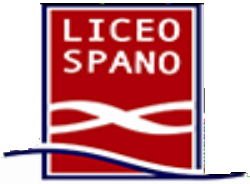      Via Monte Grappa 2i ~ Tel. 079 217517 ~ 079 294754      ssps040001@istruzione.it ~ ssps040001@pec.istruzione.it l     iceospano.edu.it                                                      Griglia di ValutazioneI livelli saranno attribuiti dal Consiglio di Classe in base agli indicatori per ogni fascia di valutazione. Competenze chiave di CittadinanzaCOMPETENZE DISCIPLINARICOMPETENZE DISCIPLINARILIVELLILIVELLILIVELLILIVELLILIVELLILIVELLILIVELLILIVELLIPUNTIPUNTICompetenze chiave di CittadinanzaCOMPETENZE DISCIPLINARICOMPETENZE DISCIPLINARIAvanzato9-10sìAvanzato9-10sìIntermedio7-8AbbastanzaIntermedio7-8AbbastanzaBase6PocoBase6PocoIniziale5noIniziale5noINTRAPERSONALEImparare ad imparareVuole migliorarsi per raggiungere i propri obiettivi di crescita (motivazione)Organizza il proprio apprendimento applicando le strategie necessarie per pianificare il compito e portarlo a termine (impegno)Ha un ruolo attivo in classe, segue con attenzione (partecipazione/interesse)È consapevole delle proprie capacità e dei propri limiti (consapevolezza del sé)Vuole migliorarsi per raggiungere i propri obiettivi di crescita (motivazione)Organizza il proprio apprendimento applicando le strategie necessarie per pianificare il compito e portarlo a termine (impegno)Ha un ruolo attivo in classe, segue con attenzione (partecipazione/interesse)È consapevole delle proprie capacità e dei propri limiti (consapevolezza del sé)INTRAPERSONALEProgettareElabora e realizza progetti realistici riguardanti il proprioapprendimento utilizzando conoscenze e procedure, definendostrategie e verificando i risultati raggiunti (metodo di studio)Elabora e realizza progetti realistici riguardanti il proprioapprendimento utilizzando conoscenze e procedure, definendostrategie e verificando i risultati raggiunti (metodo di studio)INTERPERSONALEComunicareUsa il linguaggio specifico di disciplinaUsa il linguaggio specifico di disciplinaIn modo correttoIn modo correttoIn modo adeguatoIn modo adeguatoIn modo molto sempliceIn modo molto semplicestentatamentestentatamenteINTERPERSONALEComunicareUsa le varie forme espressiveComunica e comprende messaggi di tipo diverso e di differente complessità, trasmessi con modalità differenti e che attingono a conoscenze e contenuti disciplinari e non.Usa le varie forme espressiveComunica e comprende messaggi di tipo diverso e di differente complessità, trasmessi con modalità differenti e che attingono a conoscenze e contenuti disciplinari e non.In modo correttoIn modo correttoIn modo adeguatoIn modo adeguatoIn modo molto sempliceIn modo molto semplicestentatamentestentatamenteINTERPERSONALECollaborare e partecipareInteragisce in modo collaborativo, partecipativo e costruttivo nelgruppo (insegnanti e compagni)Gestisce  in modo   positivo la conflittualità e favorisce il confronto;Sa decentrare il proprio punto di vista e ascoltare/accogliere quellodell’altro.Interagisce in modo collaborativo, partecipativo e costruttivo nelgruppo (insegnanti e compagni)Gestisce  in modo   positivo la conflittualità e favorisce il confronto;Sa decentrare il proprio punto di vista e ascoltare/accogliere quellodell’altro.In modocostruttivo e consapevole/sempreIn modocostruttivo e consapevole/sempreIn modoattivo / quasi sempreIn modoattivo / quasi sempreIn modoadeguato/ generalmenteIn modoadeguato/ generalmenteSolo sestimolato/ saltuariamenteSolo sestimolato/ saltuariamenteINTERPERSONALECollaborare e parteciparePartecipa alle attività organizzate e propostePartecipa alle attività organizzate e proposteIn modocostruttivo e consapevole/sempreIn modocostruttivo e consapevole/sempreIn modoattivo / quasi sempreIn modoattivo / quasi sempreIn modoadeguato/ generalmenteIn modoadeguato/ generalmenteSolo sestimolato/ saltuariamenteSolo sestimolato/ saltuariamenteINTERPERSONALEAgire in modo autonomo e responsabileAgisce in modo autonomo e responsabileConosce e rispetta i diversi punti di vista, i ruoli altrui, le altre religioniCondivide l’utilità delle regole della classeÈ disponibile ad accettare incarichi e svolgere compiti allo scopo di lavorare insieme per un obiettivo comuneAgisce in modo autonomo e responsabileConosce e rispetta i diversi punti di vista, i ruoli altrui, le altre religioniCondivide l’utilità delle regole della classeÈ disponibile ad accettare incarichi e svolgere compiti allo scopo di lavorare insieme per un obiettivo comuneSempreSempreQuasisempreQuasisempreQualche voltaQualche voltaRaramenteRaramenteINTERDISCIPLINARERisolvereproblemiIndividuare collegamenti e relazioniRisolve situazioni problematiche e ne individua collegamenti e relazioni con altre disciplineSempreSempreQuasi sempreQuasi sempreQualche voltaQualche voltaRaramenteRaramenteSi fa riferimento ad osservazioni sistematiche del profilo dell’alunno/a in relazione all’Educazione Civica   e alle educazioni che concorrono alla definizione degli obiettivi per essa previsti.Acquisire ed interpretare l’informazione nella propria madrelingua, in L2,nelle scienze e nella matematicaUtilizzare risorse tecnologiche e informatiche per comunicare, elaborare materiali, cercare informazioni di vario tipoAcquisisce e utilizza le informazioni ricevute attraverso tematiche specifiche delle varie discipline e dei progetti di Educazione Civica distinguendo fatti e opinioni.SempreSempreQuasi sempreQuasi sempreQualche voltaQualche voltaRaramenteRaramenteVotoVoto